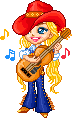 COUNTRY  DANCE  WESTERN                 ACADEMY1-8 STOMP RIGHT FWD, BOUNCE, STOMP LEFT FWD, BOUNCE1             Stomp PD devant2-3-4       Soulever et reposer le talon D sur place X 35             Stomp PG devant6-7-8       Soulever et reposer le talon G sur place X 3Option pour les « fans » : remplacer ces 8 premiers comptes par des applejacks9-16 HEEL SWITCHES, CLAP, CLAP, HEEL SWITCHES, CLAP CLAP1&2        Touch talon D devant, reposer PD à côté du PG, touch talon G devant&3          Reposer PG à côté du PD, touch talon D devant&4          Clap des mains X 2&5&6      Reposer PD à côté du PG, touch talon G devant, PG à côté du PD, touch talon D devant&7          Reposer PD à côté du PG, touch talon G devant&8          Clap des mains X 217-24 SHUFFLE FWD RIGHT & LEFT, STEP 1/2 TURN, STOMP, STOMP&1&2      Revenir sur PG et Shuffle D G D devant3&4         Shuffle G D G devantLes 2 lignes se croisent sur les Shuffle5-6          Poser PD devant, 1/2 tour à gauche en repassant l’appui sur le PG 6h007-8          Stomp D sur place, Stomp G sur place25-32 SHUFFLE FWD RIGHT & LEFT, STEP 1/2 TURN, STOMP, STOMP1&2         Shuffle D G D devant3&4         Shuffle G D G devantLes 2 lignes se croisent sur les Shuffle5-6          Poser PD devant, 1/2 tour à gauche en repassant l’appui sur le PG 12h007-8          Stomp D sur place, Stomp G sur place                                   Recommencer au début en vous amusant !!                        COUNTRY DANCE WESTERN ACADEMY      74  chemin  du Martinet   73420  DRUMETTAZ-CLARAFOND                                                                                ANGELIQUE  GIRAUD  Tel: 06.15.53.67.55                                                     Diplômée  en danse country au Country Dance Instructors Training  (CDIT)                                                                                       countrydancewesternacademy.com 